Контрольно-счетная палата МО «Город Мирный»ЗАКЛЮЧЕНИЕ На проект решения сессии Мирнинского городского Совета депутатов «О внесении изменений и дополнений в решение Мирнинского городского Совета от 13.12.2017 № IV-4-2 «О бюджете муниципального образования «Город Мирный» на 2018 год»  18 апреля 2018 года								№  10	На основании статьи 9 «Основные полномочия контрольно-счетных органов» Федерального закона Российской Федерации от 07.02.2011г. № 6-ФЗ «Об общих принципах организации и деятельности контрольно-счетных органов субъектов РФ и муниципальных образований» Контрольно-счетной палатой МО «Город Мирный» проведена экспертиза на проект решения сессии Мирнинского городского Совета депутатов «О внесении изменений и дополнений в решение Мирнинского городского Совета депутатов от 13.12.2017 г. № IV-4-2 «О бюджете муниципального образования «Город Мирный» на 2018 год».	Заключение Контрольно-счетной палаты подготовлено на основании: Бюджетного Кодекса Российской Федерации от 03.07.1998 № 145-ФЗ (далее - БК); Решения Мирнинского городского Совета депутатов от 27.03.2008  № 6-4 «Об утверждении Положения о бюджетном процессе в муниципальном образовании «Город Мирный» (далее - положение о бюджетном процессе); Постановления Администрации МО «Город Мирный» от 12.12.2014 № 820 «О Порядке разработки, реализации и оценки эффективности муниципальных целевых программ муниципального образования «Город Мирный» (далее – Порядок).  	Бюджет муниципального образования «Город Мирный» на 2018 год утвержден решением сессии Мирнинского городского Совета депутатов от 13.12.2017 г. № IV-4-2 «О бюджете муниципального образования «Город Мирный» на 2018 год».  	Рассматриваемый проект решения сессии Мирнинского городского Совета депутатов «О внесении изменений и дополнений в решение городского Совета от 13.12.2017 г. № IV-4-2 «О бюджете муниципального образования «Город Мирный» на 2018 год» представлен в Контрольно-счетную палату 16 апреля 2018 года, с проектом решения представлена пояснительная записка о предполагаемых изменениях, подготовленная Управлением экономики и финансов Администрации г. Мирного.	Рассмотрев, представленный проект Контрольно-счетная палата установила:	Проект решения сессии Мирнинского городского Совета  «О внесении изменений и дополнений в решение Мирнинского городского Совета депутатов  от 13.12.2017 г. № IV-4-2 «О бюджете муниципального образования «Город Мирный» на 2018 год»  подготовлен  в связи с уточнением параметров бюджета МО «Город Мирный» на 2018 год.Проектом решения сессии Мирнинского городского Совета предлагается утвердить изменения и уточнения доходной и расходной части бюджета, в результате которых: доходная часть бюджета составит – 991 238 377,5 руб.; расходная часть бюджета составит – 1 169 854 545,35 руб.; дефицит бюджета составит – 178 616 167,85 руб., что составит 30,52 %.Доходы бюджета	Экспертизой установлено, что плановая часть доходов бюджета муниципального образования «Город Мирный» в результате внесенных изменений и дополнений увеличивается на 117 608 705,6 руб. и составит 991 238 377,5 руб. Данные в разрезе КБК и наименований доходов приведены в таблице:        	Увеличивается план: - по безвозмездным поступлениям на общую сумму 117 608 705,58 руб.              В ходе подготовки заключения Контрольно-счетной палатой установлено, что все изменения и дополнения, вносимые в доходную часть бюджета муниципального образования «Город Мирный» правомерны и обоснованы.Расходы бюджета  	Расходная часть бюджета увеличилась на 138 123 935,59 руб. и составила 1 169 854 545,35 руб. Данные в разрезе разделов расходной части бюджета муниципального образования «Город Мирный» приведены в таблице:															(руб.)Расходы планируется увеличить по всем разделам за исключением разделов: 03 «Национальная безопасность и правоохранительная деятельность», 12 «Средства массовой информации», 14 «Межбюджетные трансферты общего характера бюджетам бюджетной системы Российской Федерации»:   	Вносятся изменения:1. в статью 1 решения сессии № IV-4-2 от 13.12.2017 г. «Утвердить основные характеристики бюджета МО «Город Мирный» на 2018 год»:прогнозируемый общий объем доходов бюджета муниципального образования «Город Мирный» в сумме 991 238 377,5 руб.общий объем расходов бюджета муниципального образования «Город Мирный» в сумме 1 169 854 545,35 руб.дефицит бюджета муниципального образования «Город Мирный» в сумме 178 616 167,85 руб.2.  в статью 2:а) приложение 3 «Прогнозируемый объем поступления доходов в бюджет МО «Город Мирный» изложить в новой редакции.  3.  в статью 3:а)  приложение 5 изложить в новой редакции;  б) приложение 6 «Ведомственная структура расходов» изложить в новой редакции;  г) в пункте 4 «Объем межбюджетных трансфертов, получаемых из других бюджетов бюджетной системы РФ» утвердить в сумме 135 166 867,9 руб.; д) приложение 9 «Распределение бюджетных ассигнований на реализацию муниципальных целевых программ МО «Город Мирный» на 2018 г. изложить в новой редакции;д) в пункте 7 «Объем бюджетных ассигнований Дорожного фонда МО «Город Мирный» на 2018 год утвердить в сумме 150 888 947,73 руб.4. В статье 7 «Источники финансирования дефицита бюджета» приложение 10 изложить в новой редакции.Финансирование муниципальных целевых программ увеличилось на 130 123 935,59 руб. с 813 005 935,74 руб. до 943 129 871,33 руб.		                (руб.) Приложение №10 «Источники финансирования дефицита бюджета МО «Город Мирный» на 2018 г.» предлагается принять в новой редакции в сумме 178 616 167,85 руб.    за счет увеличения прочих остатков денежных средств бюджетов городских поселений.   	 Дефицит бюджета МО «Город Мирный» на 2018 составляет 178 616 167,85 руб. (30,52 %), что превышает ограничения, установленного пунктом 3 статьи 92.1. БК РФ (10 %).Дефицит местного бюджета не должен превышать 10 процентов утвержденного общего годового объема доходов местного бюджета без учета утвержденного объема безвозмездных поступлений и (или) поступлений налоговых доходов по дополнительным нормативам отчислений. В случае утверждения муниципальным правовым актом представительного органа муниципального образования о бюджете в составе источников финансирования дефицита местного бюджета поступлений от продажи акций и иных форм участия в капитале, находящихся в собственности муниципального образования, и (или) снижения остатков средств на счетах по учету средств местного бюджета дефицит местного бюджета может превысить ограничения, установленные настоящим пунктом, в пределах суммы указанных поступлений и снижения остатков средств на счетах по учету средств местного бюджета. Рассмотрев представленный проект решения Мирнинского городского Совета депутатов «О внесении изменений и дополнений в решение Мирнинского городского Совета депутатов  от 13.12.2017 г. № IV-4-2 «О бюджете муниципального образования «Город Мирный» на 2018 год» Контрольно-счетная палата замечаний не имеет.Председатель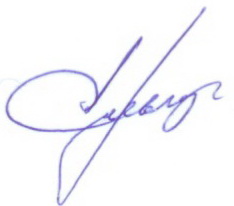 Контрольно-счетной палаты      МО «Город Мирный»                                                            А.С. УльчугачевКБК Наименование доходовРешение сессии от 13.12.2017 № IV-4-2 с изменениямипроект решения сессии апрель 2018 г.изменение бюджетаКБК Наименование доходовРешение сессии от 13.12.2017 № IV-4-2 с изменениямипроект решения сессии апрель 2018 г.(гр.4-гр.3)12345000 1 00 00000 00 0000 000НАЛОГОВЫЕ И НЕНАЛОГОВЫЕ ДОХОДЫ585 168 106,78585 168 106,780,0НАЛОГОВЫЕ   ДОХОДЫ482 960 133,78482 960 133,780,0182 1 01 02000 01 0000 110Налог на доходы физических лиц350 283 300350 283 3000,0100 1 03 02000 01 0000 000Акцизы по подакцизным товарам (продукции), производимым на территории Российской Федерации629 833,78629 833,780,0182 1 05 00000 00 0000 000Налоги на совокупный доход48 000,048 000,00,0182 1 06 00000 00 0000 000Налоги на имущество131 999 000,0131 999 000,00,0НЕНАЛОГОВЫЕ ДОХОДЫ102 207 973,0102 207 973,00,0801 1 11 05013 13 0000 120Доходы, получаемые в виде арендной платы за земельные участки, гос. собственность на которые не разграничена и которые расположены в границах городских поселений87 143 975,087 143 975,00,0801 1 11 05025 13 0000 120Доходы, получаемые в виде арендной платы, а также средства от продажи права на заключение договоров аренды за земли, находящиеся в собственности городских поселений103 490,0103 490,00,0801 1 11 05035 13 0000 120Доходы от сдачи в аренду имущества, находящегося в оперативном управлении органов управления городских поселений и созданных ими учреждений.  11 152 60011 152 600,00,0801 1 11 07000 00 0000 120Платежи от государственных и муниципальных унитарных предприятий45 200,045 200,00,0000 1 11 09000 00 0000 120Прочие доходы от использования имущества и прав, находящихся в гос. и муниципальной собственности.800 000,0800 000,00,0801 1 13 01995 13 0000 130Прочие доходы от оказания платных услуг (работ) получателями средств бюджетов поселений1 400 000,01 400 000,00,0000 1 14 00000 00 0000 000Доходы от продажи материальных и нематериальных активов1 562 708,01 562 708,00,0000 2 00 00000 00 0000 000БЕЗВОЗМЕЗДНЫЕ ПОСТУПЛЕНИЯ288 461 565,14406 070 270,72117 608 705,58000 2 02 00000 00 0000 000Безвозмездные поступления от других бюджетов бюджетной системы РФ37 558 162,32135 166 867,997 608 705,58801 2 02 30024 13 6336 151Субсидии бюджетам городских поселений на поддержку государственных программ субьектов РФ и муниципальных программ формирования современной городской среды0,025 300 000,0 25 300 000,0801 2 02 30024 13 6336 151Субвенция на отдельные гос. Полномочия по организации проведения мероприятий пот предупреждению и ликвидации болезней животных, их лечению, защите населения от болезней, общих для человека и животных2 274 840,0477 360,02 752 200,0801 2 02 45160 13 0000 151Межбюджетные трансферты, передаваемые бюджетам городских поселений для компенсации дополнительных расходов, возникших в результате решений, принятых органами власти другого уровня35 283 322,32107 114 667,971 831 345,58801 2 07 05030 13 0000 180Прочие безвозмездные поступления в бюджеты городских поселений263 900 000,0283 900 000,020 000 000,0801 2 18 60010 13 0000 151Доходы бюджетов поселений от возврата остатков субсидий, субвенций и иных межбюджетных трансфертов, имеющих целевое назначение, прошлых лет из бюджетов муниципальных районов.10 844,5710 844,570,0000 2 19 00000 00 0000 000Возврат остатков субсидий, субвенций и иных межбюджетных трансфертов, имеющих целевое назначение, прошлых лет-13 007 441,75 -13 007 441,750,0ВСЕГО ДОХОДОВ873 629 671,92991 238 377,5117 608 705,58НаименованиеРазделРешение сессии от 13.12.2017 № IV-4-2проект решения сессии  апрель 2018 г.изменение бюджетаНаименованиеРазделРешение сессии от 13.12.2017 № IV-4-2проект решения сессии  апрель 2018 г.(гр.4-гр.3)12345ИТОГО РАСХОДОВИТОГО РАСХОДОВ1 031 730 609,761 169 854 545,35138 123 935,59Общегосударственные вопросы0100181 496 726,0182 496 726,01 000 000,0Национальная безопасность и правоохранительная деятельность03007 481 476,0 7 481 476,00,0Национальная экономика0400164 139 668,0198 736 193,7434 596 525,74Жилищно-коммунальное хозяйство0500260 222 843,3 360 484 253,15100 261 409,85Образование07002 038 225,0 2 238 225,0200 000,0Культура и кинематография080014 845 958,01 000 000,015 845 958,0Социальная политика1000327 050 067,44327 590 067,44540 000,0Физическая культура и спорт110052 148 206,052 674 206,0526 000,0Средства массовой информации12004 905 276,04 905 276,00,0Межбюджетные трансферты общего характера бюджетам бюджетной системы Российской Федерации  140017 402 164,0217 402 164,02 0,0 НаименованиеПроект решения сессии апрель 2018 г.Проект решения сессии апрель 2018 г.Проект решения сессии апрель 2018 г.Бюджет г. МирногоБюджет Мирнинского районаБюджет РС (Я)Муниципальные программыВсего до корректировки813 005 935,74813 005 935,74813 005 935,74Всего после корректировки943 129 871,33943 129 871,33943 129 871,33Корректировка (увеличение)32 515 230,0171 831 345,5825 777 360,0МЦП «Подготовка кадров для муниципальной службы» на 2018-2023 годы2 141 188,00,00,0МЦП «Управление собственностью» на 2017-2022 годы7 250 571,00,00,0МЦП «Обеспечение пожарной безопасности, защита населения и территорий от чрезвычайных ситуаций» на 2017-2022 годы3 263 933,00,00,0МЦП «Дорожное хозяйство» на 2017-2022 годы(04 09)   21 831 685,012 000 000,00,0МЦП «Дорожное хозяйство» на 2017-2022 годы(05 05) 47 152 084,00,00,0МЦП «Развитие малого и среднего предпринимательства в МО «Город Мирный» на 2015-2019 годы700 000,00,00,0МЦП «Реализация градостроительной политики, развитие и освоение территорий» на 2018-2022 годы(04 12) 7 652 941,014 742 105,0МЦП «Реализация градостроительной политики, развитие и освоение территорий» на 2018-2022 годы(05 01) 17 279 442,017 381 236,510,0МЦП «Обеспечение граждан доступным и комфортным жильем» на 2018-2022 годы316 208 635,440,00,0МЦП «Капитальный ремонт общего имущества многоквартирных домов» на 2018-2022 годы22 456 357,00,00,0МЦП «Модернизация объектов коммунальной инфраструктуры» на 2018-2022 годы93 071 393,9831 359 630,740,0МЦП «Формирование современной городской среды» на 2018-2022 годы13 436 409,00,025 300 000,0МЦП «Благоустройство территорий города» на 2018-2022 годы(04 05)         0,00,02 752 200,0МЦП «Благоустройство территорий города» на 2018-2022 годы(04 09)  82 301 101,014 756 161,730,0МЦП «Благоустройство территорий города» на 2018-2022 годы(05 03)  63 093 151,026 180 813,920,0МЦП «Энергосбережение и повышение энергетической эффективности в системах коммунальной инфраструктуры» на 2018-2022 годы3 773 735,00,00,0МЦП «Реализация молодежной, семейной политики и патриотического воспитания граждан» на 2018-2023 годы1 827 505,0410 720,00,0МЦП «Развитие культуры» на 2018-2023 годы15 845 958,00,00,0МЦП «Развитие физической культуры и спорта» на 2018-2023 годы52 390 206,0284 000,00,0МЦП «Социальная поддержка граждан» на 2018-2023 годы(10 01)    1 923 074,00,00,0МЦП «Социальная поддержка граждан» на 2018-2023 годы(10 03)                    6 120 800,00,00,0МЦП «Информационный муниципалитет» на 2015-2019 годы4 905 276,00,00,0МЦП «Переселение граждан из аварийного и муниципального жилищного фонда» на 2018 год3 337 558,00,00,0